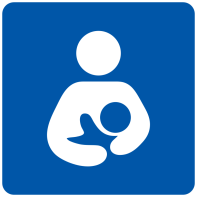 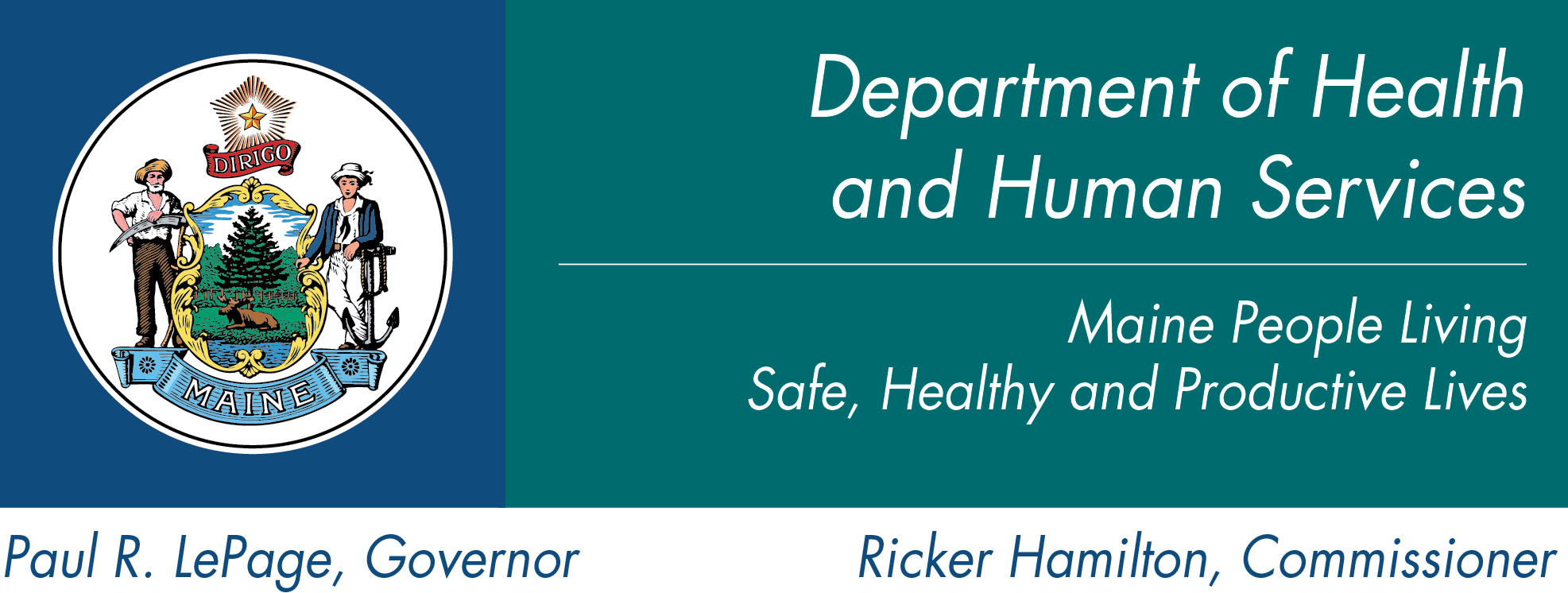 Amasezerano yo Gutiza:Ndatahura ko Programu y’Imirire ya Maine CDC WIC intije ipompu y’amashirika.Ndatahura ko amapompu atizwa abanywanyi harebwe abayakeneye cyane kurusha abandi kandi ko nzayisubiza igihe babinsabye cyange mu gihe haboneka uwuyikeneye cyane kundusha.Ndatahura ko ntegerezwa gusubiza pompu mu gihe:Nasiba gahunda (appointments) cyange nahagarika kuza kuri WICUmwana yujuje umwaka w’amavukoIkibazo cy’amagara cyatorewe igisubizoUmwana abona amata arenze ayo yandikiweUmukozi wa WIC adashoboye kuntora ngo arebe ko ngikeneye pompu Ndazi ko pompu y’amashirika ari njye nyibazwa kandi ntegerezwa kuyisubiza imeze uko nayihawe imeze.  Ndatahura ko igihe ntasubiza pompu cyange nkayica, Programu ya WIC ishobora kundihisha ikiguzi cyuzuye cya pompu. Ndatahura ko iyi pompu ishobora kuba yagurwa amahera agera ku $1000.00.
__________________________________	______________________________Umukono w’umukiliya				Itariki_____________________________________   	  ______________________________      ______________________Izina ry’Umwishingizi (igihe umukiliya 	  		Umukono w’umwishingizi		Nimero ya Terefoneatarashikana imyaka 18)								y’Umwishingizi________________________		_____________Umukono w’Umukozi wa WIC		Itariki			Guteranya, Gukoresha & Kwoza Vyasuzumwe _________                                                   					                              			     Indome Zibanza Amazina y’Umukozi: Itariki Ayigaruriyeho: ______________		Indome Zibanza Amazina y’Umukozi: __________________Izina ry’Ibiro by’aho Utuye:Ubwoko bwa Pompu:Nimero ya Serie Pompu:Numero y’Imparati:Izina ry’umunywanyi (umu maman) na Numero Imuranga ID#Izina ry’Umwana na Numero Imuranga(ID#):Itariki y’Amavuko y’Umwana:Nimero ya Terefone yo mu Nzu:Nimero yindi ya Terefone:Irindi Zina ry’umuntu twahamagara Udahari:Nimero yiwe ya Terefone:Impamvu yo Gutiza Pompu:    Impamvu yo Gutiza Pompu:    